Р А С П О Р Я Ж Е Н И Еот  05.02.2016   № 222-рг. МайкопО проведении конкурса на замещение вакантной должности муниципальной службы в Администрации муниципального образования «Город Майкоп»В соответствии со статьей 17 Федерального закона от 02.03.2007              № 25-ФЗ «О муниципальной службе в Российской Федерации», статьей 13 Закона Республики Адыгея от 8 апреля 2008 г. № 166 «О муниципальной службе в Республике Адыгея», Положением о порядке проведения конкурса на замещение вакантных должностей муниципальной службы в муниципальном образовании «Город Майкоп», утвержденным Решением Совета народных депутатов муниципального образования Город Майкоп» от 29.07.2009 № 158-рс/400:1.Провести конкурс на замещение вакантной должности муниципальной службы Администрации муниципального образования «Город Майкоп» (далее – конкурс):- заместителя руководителя Юридического отдела Администрации.2.Отделу кадров Управления делами организовать работу по приему от граждан (муниципальных служащих) документов, необходимых для участия в конкурсе.3.Опубликовать объявление о проведении конкурса и приеме документов для участия в конкурсе в газете «Майкопские новости» (приложение № 1), а также разместить объявление о проведении конкурсаи приеме документов для участия в конкурсе на официальном сайте Администрации муниципального образования «Город Майкоп» в сети Интернет (приложение № 2).4.Настоящее распоряжение вступает в силу со дня его опубликования.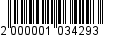 Глава муниципального образования«Город Майкоп»                                                                          А.В. НаролинАдминистрация муниципального 
образования «Город Майкоп»Республики Адыгея 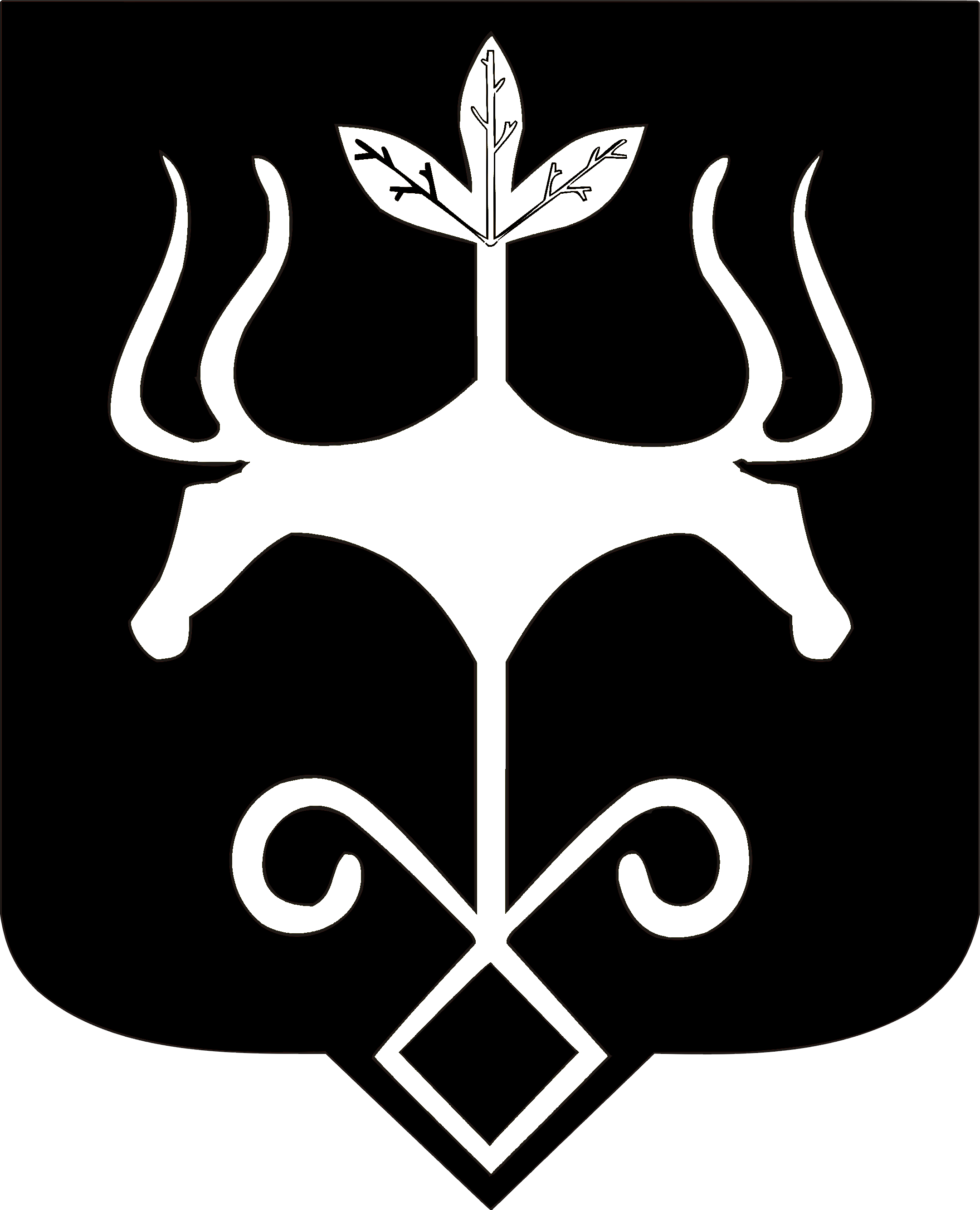 Адыгэ Республикэммуниципальнэ образованиеу 
«Къалэу Мыекъуапэ» и Администрацие